 28 созыв                                                                                                13заседание  К А Р А Р				                 		                  Р Е Ш Е Н И Е «08» июль 2020 й.	              № 13/50                              «08» июля  2020г.О внесении изменений в решение Совета сельского поселения Куккуяновский сельсовет муниципального района Дюртюлинский район Республики Башкортостан от 09.10.2017 года № 83  «Об установлении налога на имущество физических лиц» 	В соответствии с Федеральным законом от 6 октября 2003 года 
№ 131-ФЗ «Об общих принципах организации местного самоуправления 
в Российской Федерации», Налоговым кодексом Российской Федерации, распоряжением Главы Республики Башкортостан от 1 июня 2020 года
№ РГ – 153 «О дополнительных мерах по повышению устойчивости экономики Республики Башкортостан с учетом внешних факторов, в том числе связанных с распространением новой коронавирусной инфекции», руководствуясь пунктом 3 части 6 статьи 18 Устава  сельского поселения Куккуяновский сельсовет муниципального района Дюртюлинский район Республики Башкортостан представительный орган муниципального образования Совет сельского поселения Куккуяновский сельсовет муниципального района Дюртюлинский район Республики Башкортостан РЕШИЛ:1. Внести в решение Совета сельского поселения Куккуяновский сельсовет муниципального района Дюртюлинский район Республики Башкортостан от 09.10.2017 года № 83  «Об установлении налога на имущество физических лиц» следующее изменение: «п. 2.7 изложить в следующей редакции: «Установить ставку 
по налогу в размере 1,0  процента в отношении:объектов налогообложения, включенных в перечень, определяемый в соответствии с пунктом 7 статьи 378.2 Налогового кодекса Российской Федерации;объектов налогообложения, предусмотренных абзацем вторым пункта 10 статьи 378.2 Налогового кодекса Российской Федерации.2. Настоящее решение вступает в силу со дня его официального опубликования и распространяется на правоотношения, возникшие 
с 1 января 2019 года по 31 декабря 2019 года.3. Настоящее решение обнародовать на информационном стенде в здании администрации сельского поселения Куккуяновский сельсовет муниципального района Дюртюлинский район Республики Башкортостан по адресу: с.Кукккуяново, ул.Ш.Максютова, д.15  и на официальном сайте администрации сельского поселения Куккуяновский сельсовет муниципального района Дюртюлинский район Республики Башкортостан.Председатель Совета                                                                     Х.М.ХазиевБашкортостан РеспубликаһыДүртөйлө районымуниципаль районыныңКуккуян ауыл советыауыл биләмәһе хакимиәте(Башкортостан РеспубликаһыДүртөйлө районыКүккуян ауыл советы)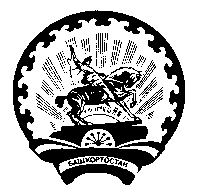 Совет  сельского  поселенияКуккуяновский  сельсоветмуниципального районаДюртюлинский  районРеспублики  Башкортостан(Куккуяновский сельсоветДюртюлинского районаРеспублики Башкортостан)